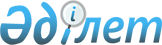 Об утверждении регламента электронной государственной услуги "Постановка на учет и очередность граждан, нуждающихся в жилище из государственного жилищного фонда или жилище, арендованном местным исполнительным органом в частном жилищном фонде"
					
			Утративший силу
			
			
		
					Постановление акимата Актюбинской области от 26 декабря 2012 года № 474. Зарегистрировано Департаментом юстиции Актюбинской области 28 января 2013 года № 3503. Утратило силу постановлением акимата Актюбинской области от 28 декабря 2013 года № 429      Сноска. Утратило силу постановлением акимата Актюбинской области от 28.12.2013 № 429.

      В соответствии с пунктом 2 статьи 27 Закона Республики Казахстан от 23 января 2001 года «О местном государственном управлении и самоуправлении в Республике Казахстан», пунктом 4 статьи 9-1 Закона Республики Казахстан от 27 ноября 2000 года «Об административных процедурах» и постановлением Правительства Республики Казахстан от 8 февраля 2010 года № 76 «Об утверждении стандарта государственной услуги «Постановка на учет и очередность граждан, нуждающихся в жилище из государственного жилищного фонда или жилище, арендованном местным исполнительным органом в частном жилищном фонде» акимат Актюбинской области ПОСТАНОВЛЯЕТ:



      1. Утвердить прилагаемый регламент электронной государственной услуги «Постановка на учет и очередность граждан, нуждающихся в жилище из государственного жилищного фонда или жилище, арендованном местным исполнительным органом в частном жилищном фонде».



      2. Государственному учреждению «Управление энергетики и жилищно-коммунального хозяйства Актюбинской области» (Блиев Е.А.) обеспечить размещение настоящего регламента электронной государственной услуги на интернет-ресурсе Управления.



      3. Контроль за исполнением настоящего постановления возложить на первого заместителя акима области Абдибекова Н.К.



      4. Настоящее постановление вводится в действие по истечении десяти календарных дней со дня его первого официального опубликования.             Аким области                             А. Мухамбетов      «СОГЛАСОВАНО»

      Министр транспорта и коммуникаций

      Республики Казахстан                     А.Жумагалиев      

Утвержден

постановлением акимата

Актюбинской области

от 26 декабря 2012 года

№ 474 

Регламент электронной государственной услуги «Постановка на учет и очередность граждан, нуждающихся в жилище из государственного жилищного фонда или жилище, арендованном местным исполнительным органом в частном жилищном фонде» 

1. Общие положения

      1. Электронная государственная услуга «Постановка на учет и очередность граждан, нуждающихся в жилище из государственного жилищного фонда или жилище, арендованном местным исполнительным органом в частном жилищном фонде» (далее - услуга) оказывается отделами жилищно-коммунального хозяйства, пассажирского транспорта и автомобильных дорог Актюбинской области (далее –услугодатель), а также через центры обслуживания населения (далее – центр) и через веб-портал «электронного правительства» www.e.gov.kz (далее – ПЭП).



      2. Услуга оказывается на основании Стандарта государственной услуги «Постановка на учет и очередность граждан, нуждающихся в жилище из государственного жилищного фонда или жилище, арендованном местным исполнительным органом в частном жилищном фонде» (далее – Стандарт), утвержденным постановлением Правительства Республики Казахстан от 8 февраля 2010 года № 76.



      3. Степень автоматизации услуги: частично автоматизированная.



      4. Вид оказания услуги: транзакционная услуга.



      5. Понятия и сокращения, используемые в настоящем Регламенте:



      1) индивидуальный идентификационный номер – уникальный номер, формируемый для физического лица, в том числе индивидуального предпринимателя, осуществляющего деятельность в виде личного предпринимательства (далее – ИИН);



      2) потребитель – физическое лицо, которому оказывается электронная государственная услуга;



      3) транзакционная услуга – услуга по предоставлению пользователям электронных информационных ресурсов, требующая взаимного обмена информацией с применением электронной цифровой подписи;



      4) веб–портал «электронного правительства» – информационная система, представляющая собой единое окно доступа ко всей консолидированной правительственной информации, включая нормативную правовую базу, и к электронным государственным услугам;



      5) шлюз «электронного правительства» – информационная система, предназначенная для интеграции информационных систем «электронного правительства» в рамках реализации электронных услуг (далее – ШЭП);



      6) электронная цифровая подпись — набор электронных цифровых символов, созданный средствами электронной цифровой подписи и подтверждающий достоверность электронного документа, его принадлежность и неизменность содержания (далее – ЭЦП);



      7) электронный документ – документ, в котором информация представлена в электронно–цифровой форме и удостоверена посредством ЭЦП;



      8) электронная государственная услуга – государственная услуга, оказываемая в электронной форме с применением информационных технологий;



      9) информационная система – система, предназначенная для хранения, обработки, поиска, распространения, передачи и предоставления информации с применением аппаратно-программного комплекса (далее – ИС);



      10) государственная база данных «Физические лица» – информационная система, предназначенная для автоматизированного сбора, хранения и обработки информации, создания Национального реестра индивидуальных идентификационных номеров с целью внедрения единой идентификации физических лиц в Республике Казахстан и предоставления о них актуальных и достоверных сведений органам государственного управления и прочим субъектам в рамках их полномочий и в соответствии с законодательством Республики Казахстан (далее – ГБД ФЛ);



      11) пользователь – субъект (потребитель, услугодатель), обращающийся к информационной системе за получением необходимых ему электронных информационных ресурсов и пользующийся ими;



      12) региональный шлюз «электронного правительства» - подсистема шлюза «электронного правительства», предназначенная для интеграции информационных систем «электронного акимата» в рамках реализации электронных услуг (далее - РШЭП);



      13) Структурно–функциональные единицы (далее - СФЕ) перечень структурных подразделений государственных органов, учреждений или иных организаций, информационные системы, которые участвуют в процессе оказания услуги;



      14) информационная система центров обслуживания населения Республики Казахстан - информационная система, предназначенная для автоматизации процесса предоставления услуг населению (физическим и юридическим лицам) через центры обслуживания населения Республики Казахстан, а также соответствующими министерствами и ведомствами (далее – ИС ЦОН);



      15) Единая нотариальная информационная система - это аппаратно-программный комплекс, предназначенный для автоматизации нотариальной деятельности и взаимодействия органов юстиции и нотариальных палат (далее - ЕНИС);



      16) АРМ – автоматизированное рабочее место.  

2. Порядок деятельности услугодателя по оказанию электронной государственной услуги

      6. Пошаговые действия и решения услугодателя через ПЭП (диаграмма № 1 функционального взаимодействия при оказании услуги) приведены в приложении 2 к настоящему Регламенту:



      1) потребитель осуществляет регистрацию на ПЭП с помощью ИИН и пароля (осуществляется для незарегистрированных потребителей на ПЭП);



      2) процесс 1 – ввод потребителем ИИН и пароля (процесс авторизации) на ПЭП для получения услуги;



      3) условие 1 – проверка на ПЭП подлинности данных о зарегистрированном потребителе через ИИН и пароль;



      4) процесс 2 – формирование ПЭПом сообщения об отказе в авторизации в связи с имеющимися нарушениями в данных потребителя;



      5) процесс 3 – выбор потребителем услуги, указанной в настоящем Регламенте, вывод на экран формы запроса для оказания услуги и заполнение потребителем формы (ввод данных) с учетом ее структуры и форматных требований, прикрепление к форме запроса необходимых копий документов в электронном виде, указанные в пункте 11 Стандарта, а также выбор потребителем регистрационного свидетельства ЭЦП для удостоверения (подписания) запроса;



      6) условие 2 – проверка на ПЭП срока действия регистрационного свидетельства ЭЦП и отсутствия в списке отозванных (аннулированных) регистрационных свидетельств, а также соответствия идентификационных данных (между ИИН указанным в запросе, и ИИН указанным в регистрационном свидетельстве ЭЦП);



      7) процесс 4 – формирование сообщения об отказе в запрашиваемой услуге в связи с не подтверждением подлинности ЭЦП потребителя;



      8) процесс 5 – удостоверение запроса для оказания услуги посредством ЭЦП потребителя и направление электронного документа (запроса) через ШЭП в АРМ РШЭП для обработки услугодателем;



      9) процесс 6 – регистрация электронного документа в АРМ РШЭП;



      10) условие 3 – проверка (обработка) услугодателем соответствия приложенных потребителем документов, указанных в Стандарте и основаниям для оказания услуги;



      11) процесс 7 - формирование сообщения об отказе в запрашиваемой услуге в связи с имеющимися нарушениями в документах потребителя;



      12) процесс 8 – получение потребителем результата услуги (уведомление в форме электронного документа), сформированный АРМ РШЭП. Электронный документ формируется с использованием ЭЦП уполномоченного лица услугодателя.



      7. Пошаговые действия и решения услугодателя (диаграмма № 2 функционального взаимодействия при оказании услуги) приведены в приложении 2 к настоящему Регламенту:



      1) процесс 1 – ввод сотрудником услугодателя в АРМ РШЭП ИИН и пароля (процесс авторизации) для оказания услуги;



      2) процесс 2 – выбор сотрудником услугодателя услуги, указанной в настоящем Регламенте, вывод на экран формы запроса для оказания услуги и ввод сотрудником услугодателя данных потребителя;



      3) процесс 3 – направление запроса через ШЭП в ГБД ФЛ о данных потребителя;



      4) условие 1 – проверка наличия данных потребителя в ГБД ФЛ;



      5) процесс 4 – формирование сообщения о невозможности получения данных в связи с отсутствием данных потребителя в ГБД ФЛ;



      6) процесс 5 – заполнение сотрудником услугодателя формы запроса в части отметки о наличии документов в бумажной форме и сканирование документов, предоставленных потребителем, прикрепление их к форме запроса и удостоверение посредством ЭЦП заполненной формы (введенных данных) запроса на оказание услуги;



      7) процесс 6 – регистрация электронного документа в АРМ РШЭП;



      8) условие 2 – проверка (обработка) услугодателем соответствия приложенных документов, указанных в Стандарте и основаниям для оказания услуги;



      9) процесс 7 - формирование сообщения об отказе в запрашиваемой услуге в связи с имеющимися нарушениями в документах потребителя;



      10) процесс 8 – получение потребителем результата услуги (уведомление в форме электронного документа) сформированной АРМ РШЭП. Электронный документ формируется с использованием ЭЦП уполномоченного лица услугодателя.



      8. Пошаговые действия и решения услугодателя через ЦОН (диаграмма № 3) функционального взаимодействия при оказании услуги приведены в приложении 2 к настоящему Регламенту:



      1) процесс 1 – ввод оператора Центра в АРМ ИС ЦОН логина и пароля (процесс авторизации) для оказания услуги;



      2) процесс 2 – выбор оператором Центра услуги, указанной в настоящем Регламенте, вывод на экран формы запроса для оказания услуги и ввод оператором Центра данных потребителя, а также данных по доверенности представителя потребителя (при нотариально удостоверенной доверенности, при ином удостоверении доверенности-данные доверенности не заполняются);



      3) процесс 3 – направление запроса через ШЭП в ГБД ФЛ о данных потребителя, а также в ЕНИС – о данных доверенности представителя потребителя;



      4) условие 1 – проверка наличия данных потребителя в ГБД ФЛ, данных доверенности в ЕНИС;



      5) процесс 4 – формирование сообщения о невозможности получения данных в связи с отсутствием данных потребителя в ГБД ФЛ, данных доверенности в ЕНИС;



      6) процесс 5 – заполнение оператором Центра формы запроса в части отметки о наличии документов в бумажной форме и сканирование документов, предоставленных потребителем, прикрепление их к форме запроса и удостоверение посредством ЭЦП заполненной формы (введенных данных) запроса на оказание услуги;



      7) процесс 6 - направление электронного документа (запроса потребителя) удостоверенного (подписанного) ЭЦП оператора Центра через ШЭП в АРМ РШЭП;



      8) процесс 7 – регистрация электронного документа в АРМ РШЭП;



      9) условие 2 – проверка (обработка) услугодателем соответствия приложенных потребителем документов, указанных в Стандарте и основаниям для оказания услуги;



      10) процесс 8 - формирование сообщения об отказе в запрашиваемой услуге в связи с имеющимися нарушениями в документах потребителя;



      11) процесс 9 – получение потребителем через оператора Центра результата услуги (уведомление в форме электронного документа) сформированной АРМ РШЭП.



      9. Описание действий по заполнению форм запроса для оказания услуги:



      1) ввод пользователем ИИН логина и пароля для входа в ПЭП;



      2) выбор услуги, указанной в настоящем Регламенте;



      3) заказ услуги с помощью кнопки «Заказать услугу online»;



      4) заполнение запроса и прикрепление необходимых документов в электронном виде:



      ИИН выбирается автоматически, по результатам регистрации пользователя в ПЭП;



      пользователь с помощью кнопки «отправить запрос» осуществляет переход на удостоверение (подписание) запроса;



      5) выбор регистрационного свидетельства ЭЦП пользователем;



      6) удостоверение (подписание) запроса – пользователь с помощью кнопки «подписать» осуществляет удостоверение (подписание) запроса ЭЦП, после чего запрос передается на обработку в АРМ услугодателя;



      7) обработка запроса в АРМ услугодателя;



      8) у пользователя на экране дисплея выводится следующая информация: ИИН; номер запроса; тип услуги; статус запроса; срок оказания услуги;



      с помощью кнопки «обновить статус» пользователю предоставляется возможность просмотреть результаты обработки запроса;



      при получении ответа на ПЭП появляется кнопка «просмотр результата».



      10. Способ проверки получателем статуса исполнения запроса по электронной государственной услуге: на портале «электронного правительства» в разделе «История получения услуг», а также при обращении к услугодателю или в Центр.



      11. Необходимую информацию и консультацию по оказанию услуги можно получить по телефону саll–центра: (1414).  

3. Описание порядка взаимодействия в процессе оказания электронной государственной услуги

      12. СФЕ, которые участвуют в процессе оказания услуги:

      Услугодатель;

      Оператора Центра;

      ПЭП;

      ШЭП;

      РШЭП;

      АРМ РШЭП;

      АРМ ИС ЦОН;

      ЕНИС;

      ГБД ФЛ.



      13. Текстовое табличное описание последовательности действий (процедур, функций, операций) с указанием срока выполнения каждого действия приведены в приложении 1 к настоящему Регламенту.



      14. В приложении 3 к Регламенту приведены экранные формы, в соответствии с которыми должен быть представлен результат оказания электронной государственной услуги.



      15. Диаграмма, отражающая взаимосвязь между логической последовательностью действий (в процессе оказания электронной государственной услуги) в соответствии с их описаниями, приведена в приложении 2 к настоящему Регламенту.



      16. Результаты оказания услуги потребителям измеряются показателями качества и доступности в соответствии с приложением 4 к настоящему Регламенту.



      17. Требования, предъявляемые к процессу оказания услуги потребителям:



      1) конфиденциальность (защита от несанкционированного получения информации);



      2) целостность (защита от несанкционированного изменения информации);



      3) доступность (защита от несанкционированного удержания информации и ресурсов).



      18. Техническое условие оказания услуги:



      1) выход в Интернет;



      2) наличие ИИН у лица, которому оказывается услуга;



      3) авторизация с ПЭП;



      4) наличие пользователя ЭЦП.

Приложение 1

к Регламенту электронной государственной услуги

«Постановка на учет и очередность граждан,

нуждающихся в жилище из государственного

жилищного фонда или жилище, арендованном

местным исполнительным органом в частном жилищном фонде» Таблица 1. Описание действий СФЕ через ПЭПпродолжение таблицы Таблица 2. Описание действий СФЕ через услугодателя.продолжение таблицы  Таблица 3. Описание действий СФЕ через ЦОНпродолжение таблицы

Приложение 2

к Регламенту электронной государственной услуги

«Постановка на учет и очередность граждан,

нуждающихся в жилище из государственного

жилищного фонда или жилище, арендованном

местным исполнительным органом в частном жилищном фонде» 

Диаграмма № 1 функционального взаимодействия при оказании электронной государственной услуги через ПЭП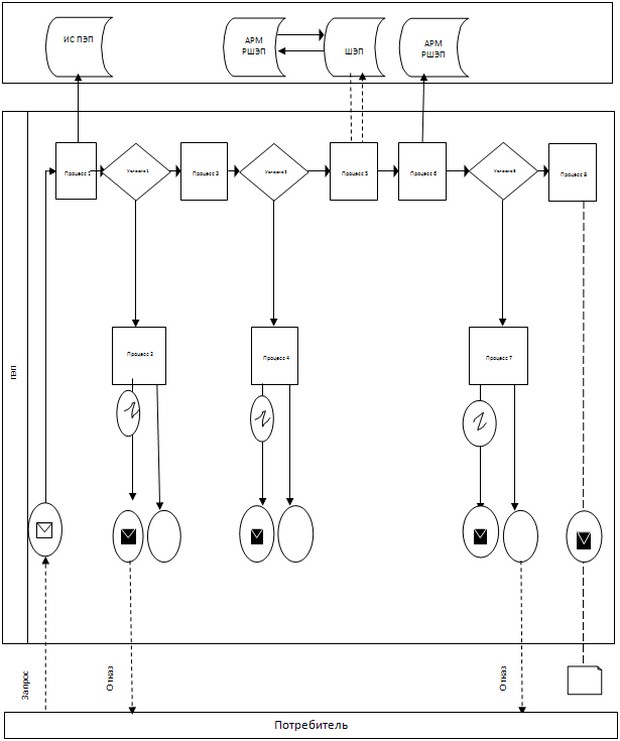  

Диаграмма № 2 функционального взаимодействия при оказании электронной государственной услуги через услугодателя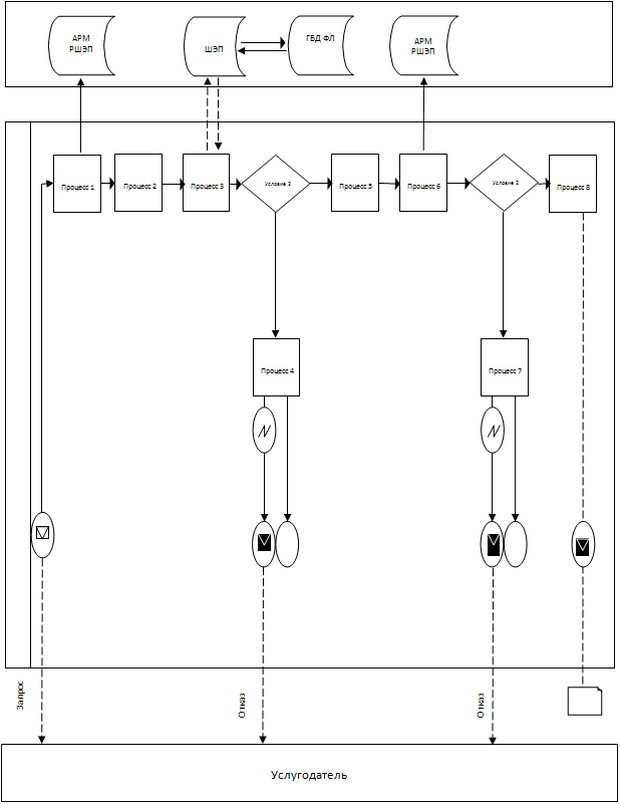  

Диаграмма № 2 функционального взаимодействия при оказании электронной государственной услуги через ИС ЦОН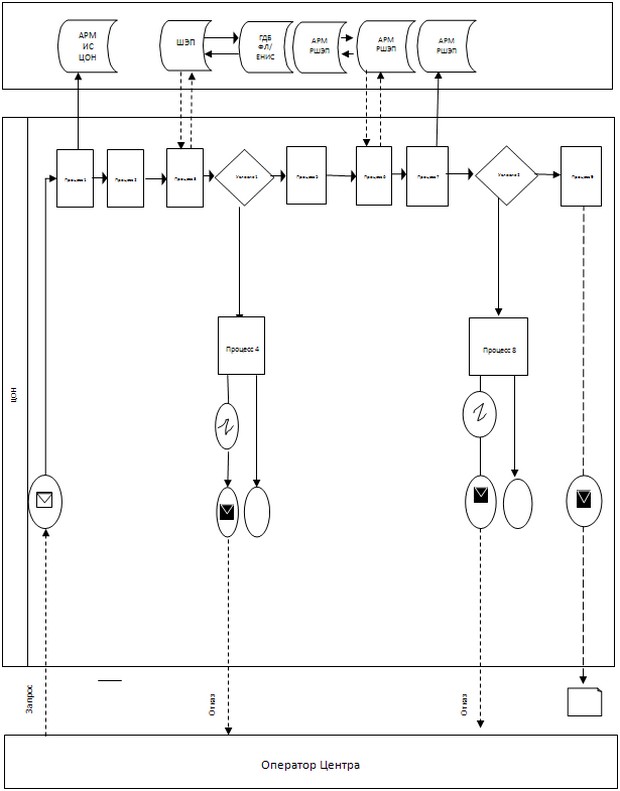  Условные обозначения: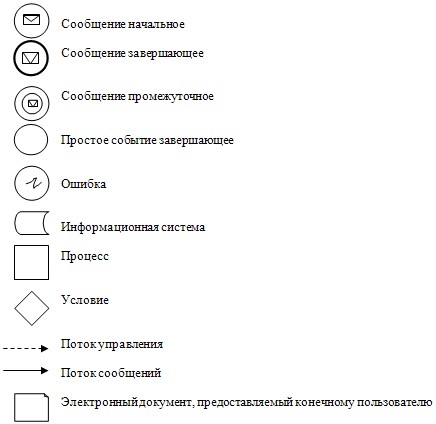 

Приложение 3

к Регламенту электронной государственной услуги

      «Постановка на учет и очередность граждан,

      нуждающихся в жилище из государственного

жилищного фонда или жилище, арендованном

местным исполнительным органом в частном жилищном фонде» Форма выходного документа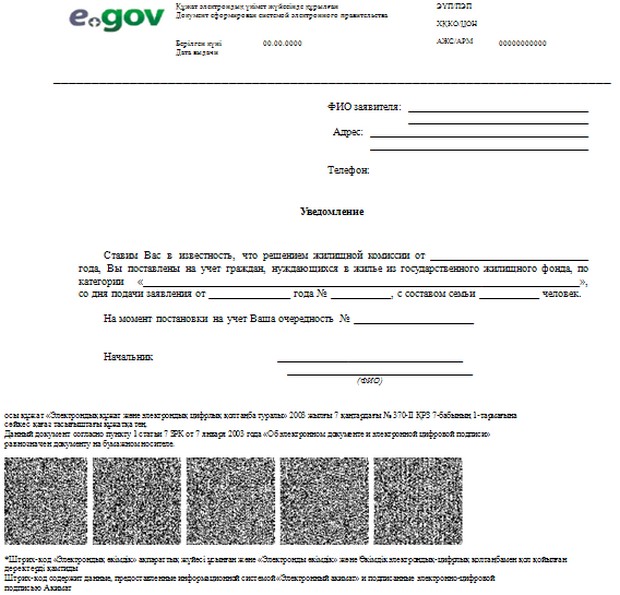  Форма выходного документа (отказа)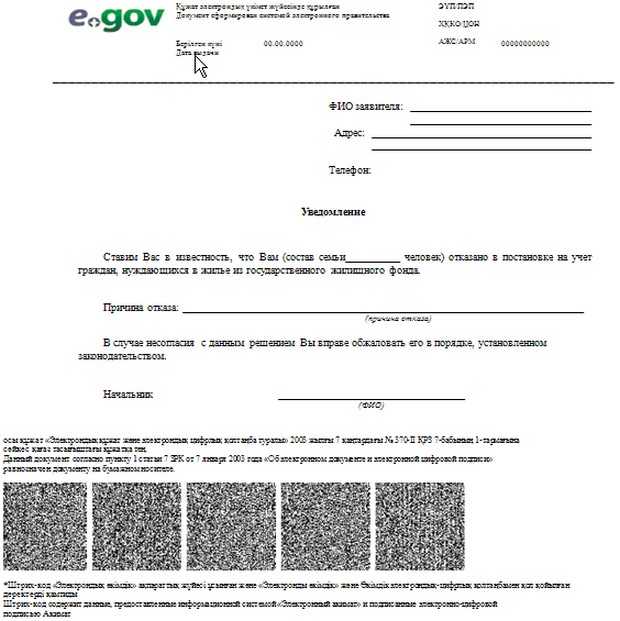 

Приложение 4

к Регламенту электронной государственной услуги

«Постановка на учет и очередность граждан,

нуждающихся в жилище из государственного

жилищного фонда или жилище, арендованном

местным исполнительным органом в частном жилищном фонде» Форма анкеты для определения показателей электронной государственной услуги: «качество» и «доступность» ____________________________________________________

(наименование услуги)      1. Удовлетворены ли Вы качеством процесса и результатом оказания электронной государственной услуги?

      1) не удовлетворен;

      2) частично удовлетворен;

      3) удовлетворен.      2. Удовлетворены ли Вы качеством информации о порядке оказания электронной государственной услуги?

      1) не удовлетворен;

      2) частично удовлетворен;

      3) удовлетворен.
					© 2012. РГП на ПХВ «Институт законодательства и правовой информации Республики Казахстан» Министерства юстиции Республики Казахстан
				1№ действия(хода, потока работ)1232Наименование СФЕПотребительПЭППотребитель3Наименованиедействия (процесса, процедуры, операции) и их описаниеАвторизуется на ПЭП по ИИН и пароля. Формирует сообщение об отказе в связи с имеющимися нарушениями в данных потребителяВыбирает услугу и формирует данные запроса, выбором потребителя ЭЦП.4Форма завершения (данные, документ организационно– распорядительное решение)Отображение уведомления об успешном формировании запроса.Формирование сообщения об отказе в запрашиваемой электронной государственной услуге.Маршрутизация запроса.5Сроки исполнения30 сек – 1 минута30 сек1,5 мин6Номер следующего действия2– если есть нарушения в данных потребителя; 3–если авторизация прошла успешно–4 - если есть нарушения в данных потребителя; 5–если нарушений нет45678ПЭППотребитель АРМ РШЭПАРМ РШЭПАРМ РШЭПФормирует сообщение об отказе в связи с имеющимися нарушениями в данных потребителя ЭЦП

 Удостоверение (подписание) посредством ЭЦП потребителя и направление запроса в АРМ РШЭПРегистрация документаФормирование сообщения об отказе в связи с имеющимися нарушениями в документах потребителяПолучение потребителем результата услугиФормирование сообщения об отказе в запрашиваемой электронной государственной услугеМаршрутизация запроса.Регистрация запроса с присвоением номера заявлению.Формирование мотивированного отказа.Отображение выходного документа1,5 мин30 сек – 1 минута1 минута30 сек30 дней--7 - если есть нарушения в данных потребителя; 8 – если нарушений нет--1№ действия (хода, потока работ)1232Наименование СФЕУслугодательУслугодатель Улугодатель 3Наименование действия (процесса, процедуры, операции) и их описаниеАвторизуется на АРМ РШЭП через ИИН и пароляВыбор сотрудником услугодателя услуги Направление запроса о данных потребителя в ГБД ФЛ4Форма завершения (данные, документ организационно–  распорядительное решение)Регистрация запроса в системе с присвоением номера заявлению.Отображение уведомления об успешном формировании запроса.Маршрутизация запроса.5Сроки исполнения10–15 сек10 сек1,5 мин6Номер следующего действия-–4 – если есть нарушения; 5 – если нарушений нет45678ГБД ФЛУслугодательАРМ РШЭПАРМ РШЭПАРМ РШЭПФормирование сообщения об отсутствие данных ГБД ФЛЗаполнение формы запроса с прикреплением сканированных документов и удостоверением ЭЦПРегистрация документа в АРМ РШЭПФормирует сообщение об отказе в связи с имеющимися нарушениями в документах потребителяПолучение потребителем результата услугиФормирование мотивированного отказа.Маршрутизация запроса.Регистрация запроса с присвоением номера заявлению.Формирование мотивированного отказа.Формирование результата услуги- уведомления10-15 сек10-15 сек1,5 мин1,5 мин30 дней-67– если есть нарушения; 8–если нарушений нет--1№ действия (хода, потока работ)12342Наименование СФЕАРМ ИС ЦОНОператор ЦентраОператор ЦентраГБД ФЛ, ЕНИС3Наименование действия (процесса, процедуры, операции) и их описаниеАвторизуется оператор Центра по логину и паролюВыбирает услугу и формирует данные запросаНаправление запроса в ГБД ФЛ, ЕНИСФормирует сообщение о невозможности получения данных в связи с отсутствием данных потребителя4Форма завершения (данные, документ организационно–распорядительное решение)Регистрация запроса в системе с присвоением номера заявлению.Отображение уведомления об успешном формировании запроса.Маршрутизация запроса.Формирование мотивированного отказа.5Сроки исполнения30 сек – 1 минута30 сек1,5 мин1,5 мин6Номер следующего действия234 - если есть нарушения в данных потребителя; 5–если нарушений нет-56789Оператор Центра Оператор Центра АРМ РШЭП АРМ РШЭПАРМ РШЭПЗаполнение запроса с прикрепление к форме запроса необходимых документов и удостоверенние ЭЦПНаправление документа удостоверенного (подписанного) ЭЦП в АРМ РШЭПРегистрация документаФормирование сообщения об отказе в услуге в связи с имеющимися нарушениями в документах потребителяПолучение потребителем результата услугиОтображение уведомления об успешном формировании запросаМаршрутизация запроса.Регистрация запроса с присвоением номера заявлению.Формирование мотивированного отказа.Формирование результата услуги- уведомления30 сек – 1 минута1 минута1 минут30 сек – 1 минута30 дней--8 – если есть нарушения; 9 – если нарушений нет--